Инструкция по эксплуатации«Электрогазовый холодильник Colku          XC-42G»                                                                                                         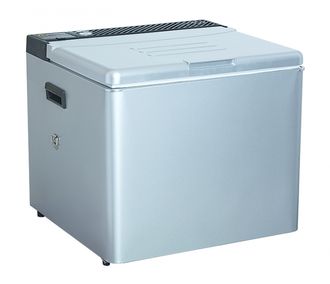 ВАЖНО! Перед началом эксплуатации внимательно прочитайте данную инструкцию, чтобы ознакомиться с работой холодильника. Сохраняйте инструкцию, чтобы при необходимости Вы могли к ней обратиться. При работе на газе используйте холодильник только в хорошо проветриваемых помещениях или на открытом воздухе.УСТАНОВКА АВТОМОБИЛЬНОГО ХОЛОДИЛЬНИКА. 
Установите холодильник на твердую, ровную горизонтальную поверхность. Расстояние между задней стороной и стеной должно быть не менее 10 см. Минимальное расстояние между боковыми сторонами и стеной должно быть не менее 5 см. Избегайте установки холодильника под прямыми солнечными лучами или вблизи источников тепла. Не закрывайте вентиляционные отверстия в верхней и задней частях корпуса. Продукты, которые будут храниться в холодильной камере, необходимо предварительно охладить. Никогда не кладите внутрь горячие продукты. Не храните внутри горючие и взрывчатые вещества. Всегда используйте пластиковые контейнеры или бутылки для хранения продуктов. Для лучшей циркуляции холодного воздуха укладывайте продукты, оставляя пространство между ними.Соблюдение вышеприведенных условий обеспечит Вам эффективное и экономичное охлаждение.ФУНКЦИОНИРОВАНИЕ ОТ СЕТИ ПЕРЕМЕННОГО ТОКА 220В/50ГЦ.
Никогда не используйте одновременно другие источники энергии (постоянный ток или газ). Убедитесь, что напряжение переменного тока в Вашей сети соответствует рабочему напряжению изделия, указанного на наклейке с техническими характеристиками на задней стенке. Если электрические параметры верны, вставьте вилку холодильника в заземленную розетку. Поверните ручку термостата (левую) по часовой стрелке до положения МАХ. Примерно через 1 час станет видимым эффект процесса охлаждения: образование инея на внутреннем испарителе.Термостат дает возможность регулировать температуру внутри холодильника. Примерно через 5 часов после начала охлаждения термостат может быть установлен в любое желаемое положение от MAX до MIN. Это положение определяется температурой окружающей среды и интенсивностью использования. Чем выше температура окружающей среды и чем чаще происходит открывание холодильника, тем ближе к MAX должно быть положение термостата. В положении MIN процесс охлаждения прекращается. Выключается холодильник путем отсоединения вилки от розетки.ФУНКЦИОНИРОВАНИЕ ОТ ПОСТОЯННОГО ТОКА АККУМУЛЯТОРНОЙ БАТАРЕИ 12В.
Не используйте одновременно другие источники энергии (переменный ток или газ). В электрической цепи между источником энергии и холодильником должен быть установлен плавкий предохранитель. Нет необходимости проверять полярность во время включения. Убедитесь в том, что напряжение батареи соответствует рабочему напряжению постоянного тока, заданному в технических характеристиках на задней стенке холодильника.Если холодильник питается электроэнергией от автомобильной аккумуляторной батареи, включайте его только во время движения либо на стоянке с включенным двигателем. Если холодильник остается включенным после остановки автомобиля (с выключенным двигателем), батарея может быстро разрядиться, и невозможно будет запустить двигатель.Во время работы холодильника от батареи в качестве источника электроэнергии функция регулировки температуры при помощи термостата не действует.Перед началом путешествия предварительно дайте холодильнику поработать от сети переменного тока. Старайтесь класть внутрь холодильной камеры предварительно охлажденные продукты. Чтобы привести в действие холодильник, вставьте разъем кабеля, поставляемого в комплекте, в гнездо DC 12V на задней стенке и воткните соответствующий коннектор в гнездо автомобильного прикуривателя. Чтобы прекратить работу холодильника, выньте коннектор из гнезда прикуривателя.ФУНКЦИОНИРОВАНИЕ С ИСПОЛЬЗОВАНИЕМ СЖИЖЕННОГО ГАЗА.
Запрещается использование холодильника, работающего на сжиженном газе, в замкнутом пространстве малого объема, в автомобиле, в каюте морского судна. Используйте его в хорошо проветриваемых местах во время работы от газа. Это означает также, что его можно устанавливать под навесом палатки, если это место в достаточной степени проветривается. В любом случае место расположения должно быть защищено от дождя и/или брызг.Не используйте одновременно другие источники энергии (переменный 220В или постоянный 12В ток). Баллон с газом должен находиться в сухом, прохладном, хорошо проветриваемом месте и никогда в подвале или погребе. Защищайте его от прямых солнечных лучей и не допускайте длительному воздействию высоких температур.Холодильник не может эксплуатироваться при давлении газа, отличного от того, которое определено в таблице технических характеристик на задней стенке. Рекомендуется использовать соответствующий газовый редуктор (регулятор). Во время соединения холодильника с газовым баллоном всегда держите источники огня вдали и не курите. Соединение производите в следующем порядке: газовый баллон – редуктор – холодильник. Избегайте сильных изгибов и перегибаний гибкого шланга. Проверку герметичности производите только при помощи мыльной воды. Никогда не проверяйте герметичность при помощи пламени.При замене газового баллона или отсоединении шланга необходимо закрыть вентиль баллона. Поврежденный или прохудившийся шланг следует немедленно заменить.Ручка регулятора подачи газа (правая) является комбинацией функций температурного контроля и пьезо-зажигания. Кроме того, газовый агрегат состоит  из встроенного устройства безопасности, горелки с зажигающим устройством и пьезоэлектрического зажигания. Устройство безопасности автоматически поддерживает подачу газа до тех пор, пока он продолжает гореть, и автоматически прекращает подачу газа, если пламя погаснет (примерно через 1,5-2 минуты после угасания пламени). Откройте вентиль газового баллона, нажмите ручку регулятора подачи газа на панели холодильника, продолжайте держать ее нажатой в течение примерно 30 секунд. Поверните нажатую ручку против часовой стрелки до упора. В этот момент должен быть слышен щелчок пьезо-зажигания, и должно загореться пламя горелки. Продолжайте держать ручку регулятора нажатой в таком положении для того, чтобы пламя оставалось. Возможно, эту операцию придется повторить несколько раз, особенно, если не использовался в течение долгого времени или если газовый баллон был заменен. Это происходит из-за того, что в систему попадает воздух, который должен быть вытеснен давлением газа. Необходимо убедиться в том, что пламя в устройстве безопасности горит. Это можно сделать, посмотрев через вытяжную трубу в верхней части абсорбционного агрегата либо через отверстие на задней стенке вблизи горелки. Если пламя прекратит гореть, подождите как минимум 1 минуту, прежде чем повторить попытку снова.После того, как пламя начнет гореть устойчиво, оставьте ручку регулятора подачи газа в положении MAX. После достаточно длительного периода охлаждения можно выбрать режим более низкой степени охлаждения.Чтобы отключить холодильник, работающий на сжиженном газе, закройте вентиль газового баллона, затем поверните ручку регулятора подачи газа в положение PRESS.УХОД И ХРАНЕНИЕ.
В целях обеспечения бесперебойной работы в течение длительного срока холодильник должен быть регулярно разморожен. Чтобы разморозить холодильник, отключите его, освободите от продуктов и оставьте на некоторое время с открытой крышкой. Если необходимо, используйте тряпочку с горячей водой. Никогда не используйте моющие и чистящие средства с абразивным действием. Не применяйте ножи и другие острые предметы, чтобы удалять лед. Если холодильник должен оставаться без использования в течение длительного периода, отключите его, вымойте и во время хранения держите крышку слегка открытой, чтобы избежать появления неприятных запахов. Добавьте немного талька на уплотнение крышки.Если через некоторый период времени холодильник перестает охлаждать, выключите его, переверните его вверх дном, оставьте в таком положении на несколько часов. Затем переверните его в нормальное положение и снова подключите. При необходимости произвести ремонт или замену частей, особенно в охлаждающем агрегате или в системе газовой горелки, обращайтесь к квалифицированным специалистам.
В случае возникновения проблем, в первую очередь проверьте следующее:
-- Все ли принадлежности и источники энергии в порядке?-- Правильно ли выполнены различные соединения?-- Установлен ли холодильник в горизонтальное положение?-- В достаточной ли мере помещение вентилируется?-- Соответствует ли напряжение в сети переменного тока 220 В?-- В достаточной ли степени заряжена аккумуляторная батарея?-- В достаточной ли степени заправлен газовый баллон?-- Достаточно ли долго была нажата ручка регулятора подачи газа?-- Была ли ручка термостата установлена в положение MAX?-- Не были ли одновременно использованы 2 источника энергии?-- Не слишком ли много продуктов внутри холодильника?-- В достаточной ли мере осуществляется циркуляция холодного воздуха внутри холодильной камеры?ТЕХНИЧЕСКИЕ ДАННЫЕ:
Абсорбционная системаОбъем холодильной камеры: 42 литраМасса:   18 кг Климатический класс: NОхлаждающее вещество: аммиак NH3 – 88 грИзолирующий материал: ЦиклопентанПеременный ток: 220В – 50Гц – 90Вт – 0,3А（90BT-0,39A）Потребление: 1300Втч/суткиПостоянный ток: 12В – 70Вт – 5,83А (75BT-6.25A)Газ: Пропан – 28-30 мбарБутан – 37 мбар Расход газа: 15 гр/час